关于召开高新技术企业自查辅导会的通知尊敬的企业负责人：您好！2012年12月28日科技部、财政部和国家税务总局联合下发了《关于开展高新技术企业认定管理工作检查的通知》（国科发火〔2012〕1220号），2013年2月18日北京市科委、北京市国税局、北京市地税局等联合下发了《关于开展全市高新技术企业认定管理工作检查的通知》，决定在全市范围内开展高新技术企业认定管理工作检查。检查小组将于4月份进行实地检查，对不符合条件的高新技术企业取消资格，并补缴已减免的企业所得税税款。为了配合此次工作检查，北京京审会计师事务所特举办高新技术企业自查辅导会，以规范各高新技术企业财务核算及政策执行。现将会议内容通知如下：一．辅导会时间2013年4月 10日二. 辅导会地点国际技术转移中心会议室三. 辅导会内容1、高新技术企业认定条件及相关政策讲解；2、高新技术企业自查内容宣讲；3、研究开发费的财务核算及应注意的问题；4、高新技术企业各项优惠政策讲解；5、现场答疑，与会人员进行高新技术企业政策咨询。四. 参加人员：企业负责人及财务负责人五.报名方式填写报名表，发送传真或者E-mail。（报名表见附件)传真号码：010-82675988-8809       电子邮箱：kefu@cpa800.com六.注意事项1、请提前10分钟到场。2、会议通知咨询电话：010-82620312。3、报名截止时间：2013年4 月 8 日。附件：会议议程报名表线路图北京京审会计师事务所有限公司2013年3月18日     附件1会议议程会议时间：2013年4月10日 下午14：00—16：30会议地点：北京市海淀区海淀大街3号鼎好大厦A座20层会议室会议程序： 2013年3月18日附件2高新技术企业自查辅导会报名表请填写以上信息。如多人参会，请填写每位人员信息。以E-mail或传真发送给我们。以便安排会议事项。北京京审会计师事务所E-mail:  kefu@cpa800.com  传真： 010-82675988-8809电话： 010-82620312附件3：乘车路线地址：北京市海淀区海淀大街3号鼎好大厦A座20层会议室地铁：4号线，中关村站A口出即到公交：   中关村南：可乘坐 302路、307路、320区间、320路、332路、355路、365路、466路、601路、608路、681路、683路、697路、699路、717路、718路、731路、特4路、特6路、运通105线、运通106线、运通205线  到中关村南站下车。中关村西：可乘坐209夜班、26路、302路、332路、333内环单向行驶、333外环单向行驶、384区间、384路、47路、608路、634路、641路、718路、740内环单向行驶、740外环[18里店]单向行驶、740外环单向行驶、913路、982路、983路、特9内环单向行驶、特9外环单向行驶、运通106线、运通110线、运通113线  到中关村西站下车。中关村北： 乘坐320路、498路、614路、626路、681路、696路、731路、982路、运通110线、运通205线、到 中关村北下车。自驾：南北方向：北四环中路，中关村大街与北京四环交汇处，中关村一桥西南角，鼎好电子大厦A座东西方向：北四环西路辅路右转行驶进入中关村大街，右转进入海淀北一街，鼎好电子大厦A座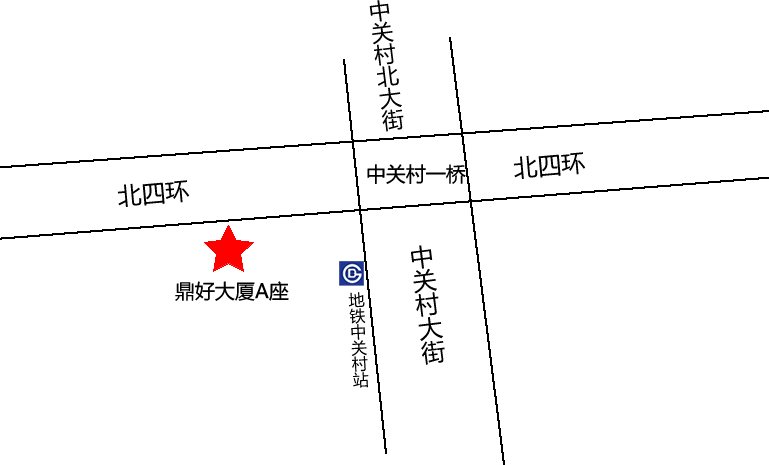 时间内容主讲人14：00－14：20领导致辞并发表讲话国际技术转移中心领导、财会信报主编14：20－16：001.高新技术企业认定条件及相关政策讲解北京京审会计师事务所主任会计师14：20－16：002. 高新技术企业自查内容宣讲北京京审会计师事务所主任会计师14：20－16：003. 研发费的财务核算及应注意的问题北京京审会计师事务所主任会计师14：20－16：004. 高新技术企业各项优惠政策讲解北京京审会计师事务所主任会计师16：00－16:30现场答疑北京京审会计师事务所主任会计师16：30参观京审会计师事务所单位姓名职务电话/手机E-mail